\\\\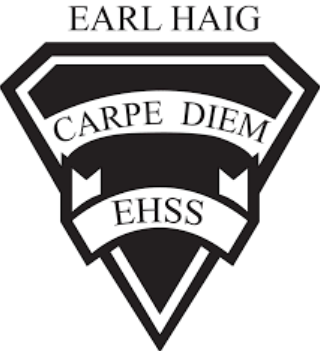 Course Outline and Evaluation SummaryCourse Code:      BOH4M1Course Outline and Evaluation SummaryCourse Code:      BOH4M1Title of Course:   Business Leadership                                        416-395-3210416-395-3210Department:       BusinessCourse DescriptionThis course focuses on the development of leadership skills used in managing a successful business. Students will examine the role of a leader in business, with a focus on decision making, management of group dynamics, workplace stress and conflict, motivation of employees, and planning. Effective business communication skills, ethics, and social responsibility are also emphasised.Course EvaluationCourse EvaluationCourse EvaluationCourse EvaluationCourse EvaluationCourse EvaluationCourse evaluations incorporate one or more of the achievement categories (KICA). A brief description of each category can be found here. The final grade is calculated using the weighted percentages below.Course evaluations incorporate one or more of the achievement categories (KICA). A brief description of each category can be found here. The final grade is calculated using the weighted percentages below.Course evaluations incorporate one or more of the achievement categories (KICA). A brief description of each category can be found here. The final grade is calculated using the weighted percentages below.Course evaluations incorporate one or more of the achievement categories (KICA). A brief description of each category can be found here. The final grade is calculated using the weighted percentages below.Course evaluations incorporate one or more of the achievement categories (KICA). A brief description of each category can be found here. The final grade is calculated using the weighted percentages below.Course evaluations incorporate one or more of the achievement categories (KICA). A brief description of each category can be found here. The final grade is calculated using the weighted percentages below.Term Work:A variety of tasks where you show your learning and have marks assigned using the Achievement Categories/StrandsA variety of tasks where you show your learning and have marks assigned using the Achievement Categories/StrandsSummativeEvaluation:Marked summative tasks which assess your learning on the entire courseMarked summative tasks which assess your learning on the entire course70%20%Knowledge & Understanding30%30%Culminating Task70%30%Thinking & Inquiry30%30%Culminating Task70%30%Application30%N/AFinal Exam 70%20%Communication30%N/AFinal Exam Learning SkillsLearning skills provide information to help students understand what skills, habits and behaviours they need to work on to be successful. These are not connected with any numerical mark. A brief description of each skill can be found here. Responsibility, Organization, Independent Work, Collaboration, Initiative and Self-RegulationE – Excellent    G – Good    S – Satisfactory    N – Needs ImprovementRequired MaterialsAny educational resource required for this course will be provided by the school. It is the student’s responsibility to come to class with these materials. School/Departmental/Classroom ExpectationsAttendance:  The student is expected to attend class on time. Parents/guardians will be contacted if lates/attendance becomes an issue/hindrance. If the student knows about an absence in advance, they should contact the teacher.Plagiarism/Cheating:  A mark of 0 will be assigned for any work submitted that does not belong to the student. A mark of 0 will be assigned to a student who was found to have cheated. Parents/guardians will be informed.Missed Work:  If a student is absent from class, (e.g. illness, sports team) it is their responsibility to find out what they have missed and to catch up. The student is responsible for completing all of the work that was missed due to an absence. If a student misses an assignment or test without a legitimate explanation and documentation, marks up to and including the full value of the evaluation may be deducted. Make-up tests must be arranged to be written.Late Work:  Late work may result in a deduction of marks up to and including the full value of the evaluation.Course Assessment TasksCourse Assessment TasksCourse Assessment TasksCourse Assessment TasksUnit/Topic/StrandBig IdeasMajor Assignments / EvaluationsEstimated DurationUnit 1: Business FundamentalsThe role of management within an organisationAppropriate communication techniques related to business managementThe impact of issues related to ethics and social responsibility on the management of organisationsResearch report and presentationTests/QuizzesCase studies15 classesUnit 2: LeadingHuman behaviour and its impact on the workplaceGroup dynamicsLeadership techniquesCase studiesTest/quizzes20 classesUnit 3: Management Challenges Effective communication within the workplacemanagement of stress and conflict; motivation and a productive work environmentStrategic managementClass debateResearch reportCase studiesCurrent events report and presentation 20 classesUnit 4: Planning and ControllingEffective planning tools and techniques in a variety of situationsstrategic planning and the success of an organisationinternal and external pressures for changeTest/quizzesCase Studies15 classesUnit 5: Organisingorganisational structures and managementThe changing nature of workHuman resources within an organisationTests/quizzesCase studies18 classesCulminating Task(s)Business management planStudents will craft a comprehensive summative plan to create and effectively manage a business of their choosing5 Classes